Ústav hematologie a krevní transfuze 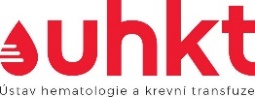 Národní referenční laboratoř pro DNA diagnostikuVedoucí laboratoře: Ing. Milena VranáOddělení buněčného chimerizmuKateřinská 521/19, 120 00 Praha 2Tel.: 221 977 308, -117, e-mail: chimerizmus@uhkt.czwww.uhkt.czŽádanka o stanovení genotypů sekvenčních polymorfizmů a jejich kvantitativní zastoupení ve vzorkuZADAVATEL (razítko, podpis):Jméno a adresa:Tel./E-mail:TESTOVANÝ VZOREK:Jméno a příjmení/identifikace vzorku:Rodné číslo*:Diagnóza*:(* kde je relevantní)TESTOVANÝ MATERIÁL:Odebraný materiál:		□ periferní krev	 	□ kostní dřeň 		□ jiný ……….…….……. 				počet leukocytů:…..…109/l                                               Datum a čas odběru:	Poznámka: Odběr primárního vzorku pro stanovení byl proveden s informovaným souhlasem testované osoby.Nakládání se vzorkem po stanovení:		uchovat vzorek			□  ne(dle informovaného souhlasu testované osoby)	využít pro vědecké účely		□  ne						využít pro potřeby MPZ		□  nePOŽADOVANÉ STANOVENÍ:□ genotypizace□ kvantifikace□ jiné (po konzultaci s laboratoří uveďte)…………………………..VYPLŇUJE LABORATOŘ:Číslo materiálu:Datum a čas přijetí vzorku:Převzal a přezkoumal: